How to pay your international accommodation fees.  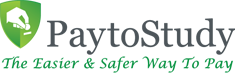 At PMI we know that our international students often get caught out by expensive transfer fees when making international payments. We don't think that's fair, so we've teamed up with PaytoStudy to help you make your payments to us without wasting precious funds on additional fees or charges. PaytoStudy lets you make international payments to PMI for free while receiving competitive foreign exchange rates.What are the benefits?A more streamlined payment processNo international sender/receiver feesGreat exchange rates24 hour customer service from PaytoStudy24 hour online tracking of paymentsHow it works?Pay your Accommodation fees via PaytoStudy using a simple 3 step process.Register on the secure PaytoStudy domain and enter your payment details.
You'll receive the exchange rate for that day, choose between wire transfer or credit card
 Once funds are received by PaytoStudy, these funds are immediately transferred into our account from the PaytoStudy bank account in Ireland. When your stay with us ends your refund will be transferred back to you via PaytoStudy.STEP 1. Visit the payment website and complete the brief registration form. Choose between wire transfer and credit card payment Click ‘YES’ you are ready to pay today and then select ‘Process Transaction’.STEP 2. If you chose credit card payment just enter your details and if you chose wire transfer you will be asked to transfer the funds to the advised bank account.STEP 3. Email confirm@paytostudy.com with a copy of your passport, and your invoice letter from PMI and if you have chosen wire transfer a copy of the payment receipt. STEP 4. Once PaytoStudy receive your funds and required documents, they will transfer the funds to us at PMI and email you confirmation of payment.Click here to pay your accommodation fees 